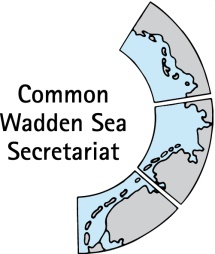 Agenda Item:	5.11.3Subject:	New shipping groupDocument No.:	TG-Mm 19-2-5.11.3Date:	September 30th 2019Submitted by:	WSF (Supplemented by chair)Shipping in the southern North Sea, an area directly adjacent to the Wadden Sea World Heritage Site, is an important and increasing business, which demands better attention to minimize risks and to safeguard the environment. Improving shipping safety needs a coalition of actors from various fields to elaborate on successful, feasible and acceptable measures. A joint shipping group without a binding status and with participants from competent authorities, local and regional governments, relevant economic sectors and green NGOs should elaborate on initiatives and recommendations for a sustainable and safe shipping business in the southern North Sea.Proposal	TG-M is invited to discuss the proposal about the implementation of a joint shipping groupand to forward the proposal with supportive recommendations to the Wadden Sea Board.Supplement to Proposal by Chair: In connection with a potential implementation of the proposal submitted by WSF, the implications to the present independent DenGerNed-MARAD-Group should be considered. This group, formed solely on the basis of the national maritime authorities of the 3 countries, replaced the former TG-Shipping. The main purposes of the DGN-M group was/is shipping safety including the reviewing of the “Operational Plan” regarding the WS-PSSA’s, and liaising with i.a. IMO on behalf of the TWSC etc. (re. MCD-2014, Annex 7)Since the untimely decease of the Dutch chair, the group however, has de facto not been functioning. Efforts are being made to establish knowledge about whether or not the group can continue/function under new (German ……..or Danish) chairmanship.Before a recommendation is made to WSB, TG-M is recommended also to discuss this and the more subtle implications in that connection, e.g. questions related to the coming PC-Hub , and potentially also consider a construction where the WSF-proposal could be seen as a mainly awareness and education orientated function in support of the DGN-M Group.Proposal joint shipping group TWSC and WSFBackgroundIn October 2002, the Wadden Sea was designated as a Particularly Sensitive Sea Area (PSSA) by the International Maritime Organization (IMO), because of its outstanding universal value in combination with its vulnerability to international shipping activities. The adjacent North Sea is one of the world’s busiest international shipping areas. The designation should assist the bordering countries in further protecting and using the area in a sustainable way.Despite the considerable progress made in the improvement of shipping safety and the environmental protection measures to minimize maritime pollution, shipping will continue to be a potential source of risk for damaging the Wadden Sea and adjacent coastline. Recent incidents like accidents and near collisions and the loss of cargo as well as off-shore developments, increasing ship traffic and the responsibility for the Wadden Sea World Heritage Site require new attention and awareness to the shipping sector.Tønder Declaration The concerns about safety was also an issue in the Tønder Declaration of 2014. It was stated that the implementation of the work on shipping safety by both the Task Group Shipping and the Shipping Group under the Wadden Sea Forum should continue (“continue the dialogue between the competent shipping and nature conservations authorities and stakeholders in order to achieve an even higher level of safety and cooperation”).Even though the WSB and the WSF supported the implementation of joint shipping group in order to implement the agreements of the Tønder Declaration, it came unfortunately not into force. On administrative level, a maritime advisory group (MARAD) was established to evaluate the implementation of the operational plans, which were part of the Tønder Declaration. In retrospect it could be concluded that with regard to shipping safety, no further progress was made on trilateral level. IncidentsRecent incidents like accidents and near collisions and the loss of cargo as well as off-shore developments, increasing ship traffic and the responsibility for the Wadden Sea World Heritage Site require new attention and awareness to the shipping sector. In 2016 the vessel “Thetis D” lost 16 container adjacent the East Frisian islands. Also in 2016 the container vessel “CSCL Indian Ocean” run aground in the river Elbe and was aground for 6 days. In 2017 the container vessel “Munkebo Maersk” lost 5 container and in the same year the “Glory Amsterdam” grounded north of the island Langeoog. Recently, the “MSC Zoe” lost 350 container north of the Dutch Wadden islands. Actions and measuresThese are some examples, which demonstrate the risks of ship accidents for the Wadden Sea. Besides a sound emergency management, preventive measures are necessary to improve shipping safety in the southern North Sea. As the Wadden Sea is a PSSA since 2002, additional protective measures as well as its feasibility should be discussed. In order to get an idea of what is meant, some examples of measures are named:Extension of PSSAChanges of shipping routes, additional traffic separation schemesExtended pilot requirementsUnder keel clearance restrictionsMandatory transmitters for containersIncentives for vessel certification (Blauer Engel)Shipping GroupIt would be important to involve a broad spectrum of actors in the discussion with the aim to improve shipping safety in the southern North Sea. Therefore, it is proposed to establish a shipping group with representatives of shipping authorities, ports, green NGOs, sector stakeholders and representatives of the society (municipalities, counties/provinces) to advise the Wadden Sea Board. The group should be independent and without formal/hierarchical regulations – the function is more on an advisory level, which makes collaboration among authorities and stakeholders better feasible. This group should be facilitated by the CWSS and WSF secretariat.TasksThe overall task of the Shipping Group is to elaborate on advice how shipping safety in the southern North Sea can be improved, considering the vulnerability of the Wadden Sea ecosystem, distinguished as World Heritage Site. The evaluation of 2017 on the operational plans as part of the Tonder Declaration can be used as a starting point. Examples of tasks in this shipping group could beAnalysis of existing safety regimes like PSSA, ISM (International Safety Management Code)Analysis of existing directivesElaboration of possible measures to improve shipping safetyEvaluate the feasibility of implementing additional measures and PSSA extensionRaise awareness among responsible authorities and shipping stakeholders regarding the presence of the PSSAExchange of knowledge about technical developments supporting safetyElaboration of recommendations to increase environmental standardsAnalyse the feasibility of proving incentivesBroaden the network and cooperation to strengthen the power to get measures implemented on international and EU level.These tasks will have to be prioritised and further elaborated during the first meetings of the shipping group.ChairmanshipThe chair will be designated by the shipping group.ReportingThe shipping group will report regularly about developments and progress to the WSB and WSF by brief reports as well as orally through the secretaries.BudgetThe shipping group will have a budget for meetings and external expertise from the Trilateral Cooperation. 